Аппликация «Ветка сакуры»Задачи: Учить составлять веточку сакуры в технике объёмной аппликации, правильно располагать веточки, цветы, листья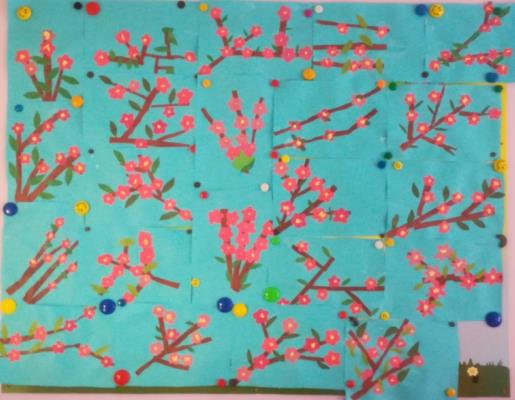 Воспитатель :Рыбина О.И.Детей 23 чел.Лепка ««Весёлые панды»Задачи: Учить детей передавать в лепке животного характерное строение и величину частей фигуры.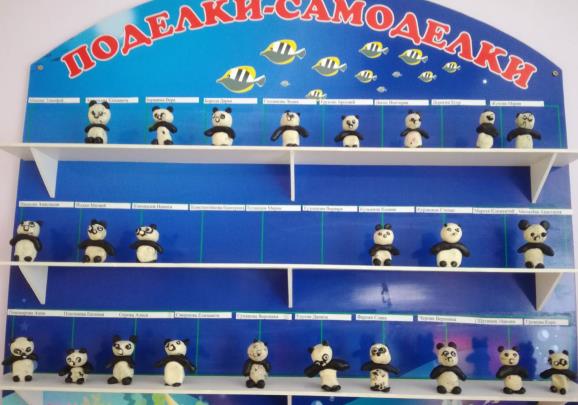 Воспитатель :Морозова Е.С.Детей 24 чел.Рисование ««По горам, по долам»Задачи : Учить передавать в рисунке свои представления о природных ландшафтах. Развивать композиционные умения.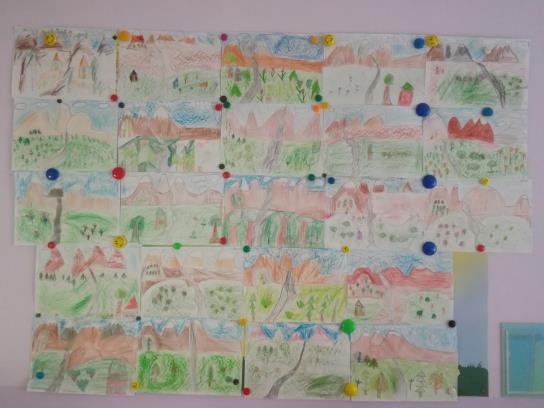 Воспитатель :Морозова Е.С.Детей 24 чел.